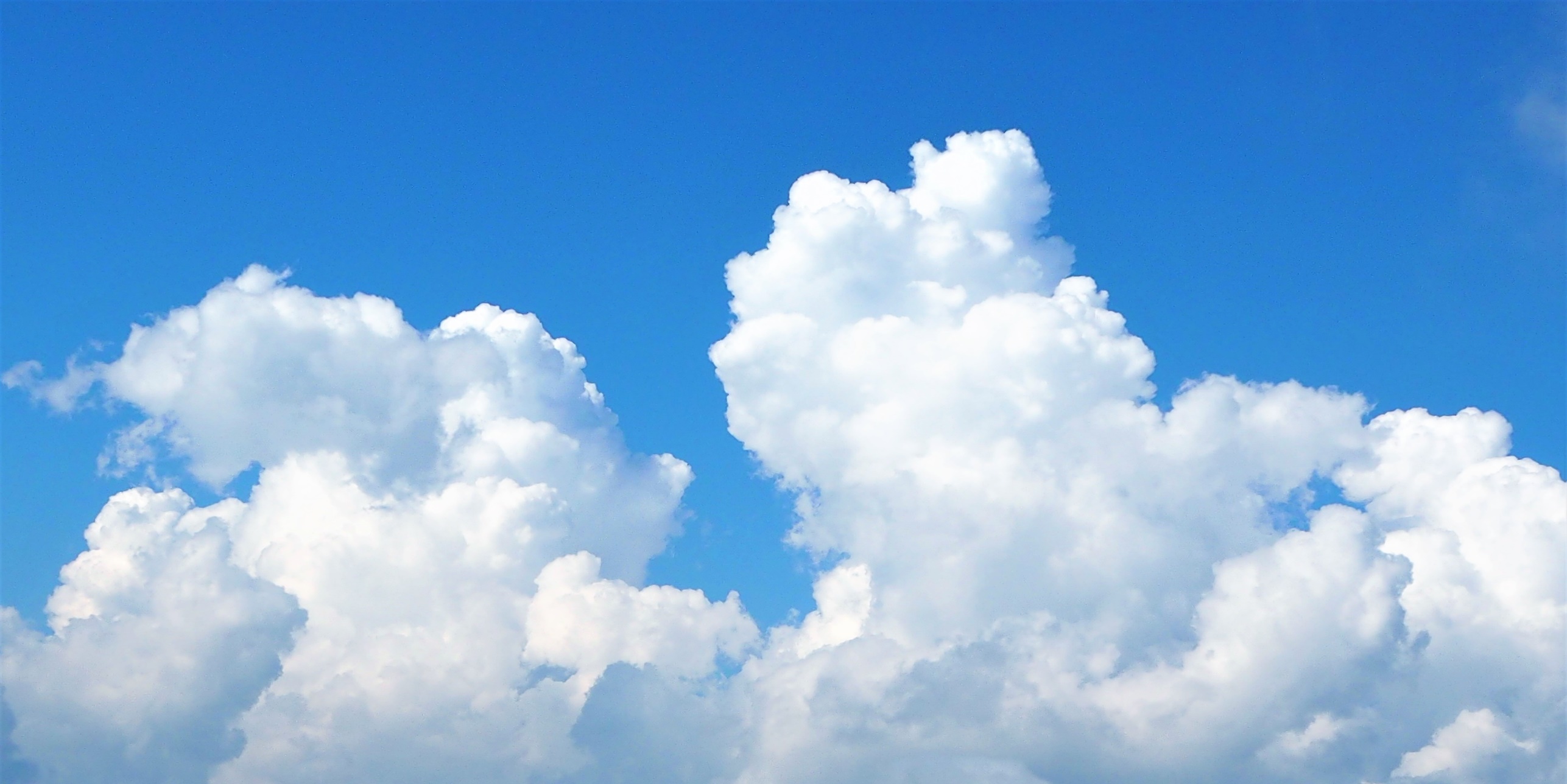 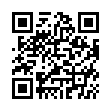 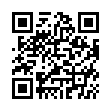 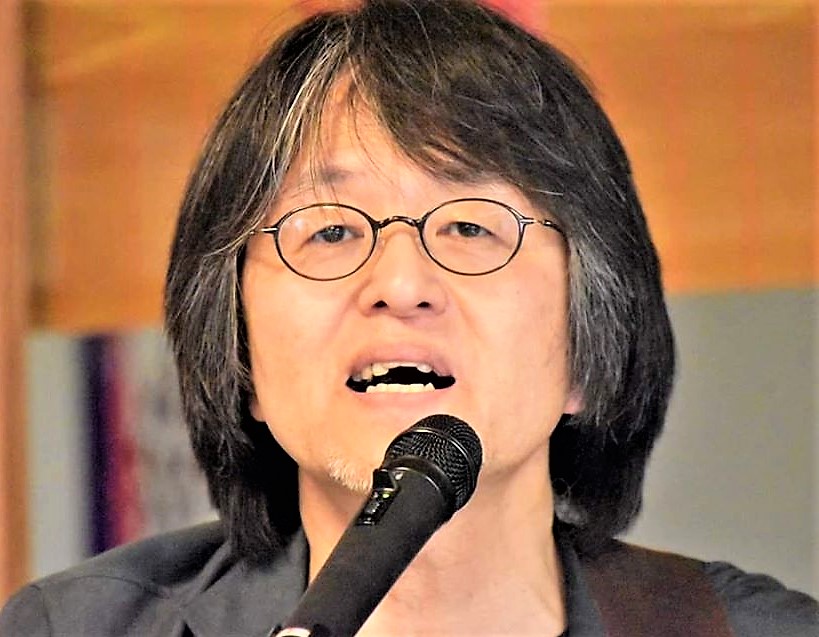 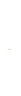 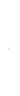 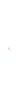 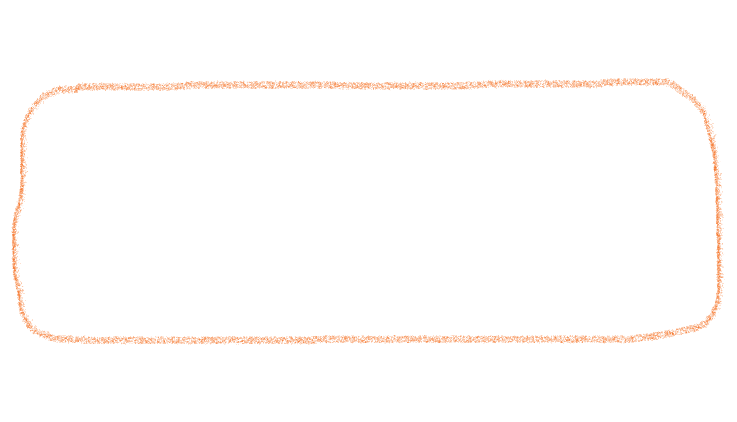 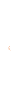 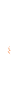 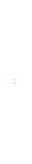 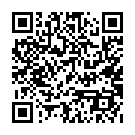 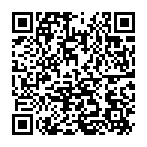 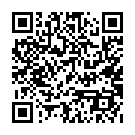 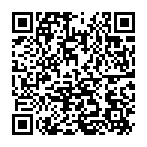 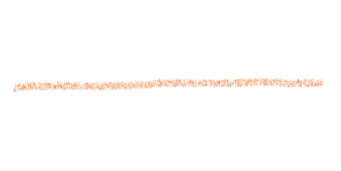 2020全国創作講習会inふくしま　参加申込書2020全国創作講習会inふくしま　参加申込書2020全国創作講習会inふくしま　参加申込書2020全国創作講習会inふくしま　参加申込書2020全国創作講習会inふくしま　参加申込書2020全国創作講習会inふくしま　参加申込書2020全国創作講習会inふくしま　参加申込書2020全国創作講習会inふくしま　参加申込書2020全国創作講習会inふくしま　参加申込書2020全国創作講習会inふくしま　参加申込書2020全国創作講習会inふくしま　参加申込書2020全国創作講習会inふくしま　参加申込書氏名団体名団体名● 創作経験・持ち寄り希望曲● 創作経験・持ち寄り希望曲● 創作経験・持ち寄り希望曲氏名団体名団体名住所〒　〒　〒　〒　〒　〒　〒　〒　TELFAXFAX携帯E-MailE-Mail参加日参加日３日間通し ２１日　２２日　２３日３日間通し ２１日　２２日　２３日３日間通し ２１日　２２日　２３日３日間通し ２１日　２２日　２３日３日間通し ２１日　２２日　２３日宿泊日２１日２２日２１日２２日オプショナルツアー参加不参加※該当する□に✔を入れてください※該当する□に✔を入れてください※該当する□に✔を入れてください※該当する□に✔を入れてください※該当する□に✔を入れてください※該当する□に✔を入れてください※該当する□に✔を入れてください※該当する□に✔を入れてください※該当する□に✔を入れてください※該当する□に✔を入れてください※該当する□に✔を入れてください※該当する□に✔を入れてください♫オプショナルツアー　　バスでいきます♫オプショナルツアー　　バスでいきます8/21（金）　浜通り、原発立地地域を中心にまわります10:45　事務局集合（郡山駅西口）11:00　ツアー参加者集合（郡山駅西口広場）11:10　ツアーバス 出発18:30　ツアーバス 郡山駅西口到着※夜は自主交流です10:45　事務局集合（郡山駅西口）11:00　ツアー参加者集合（郡山駅西口広場）11:10　ツアーバス 出発18:30　ツアーバス 郡山駅西口到着※夜は自主交流です定員　25名（先着順）参加費　3000円/人昼食は各自負担♫講習会　　郡山市中央公民館♫講習会　　郡山市中央公民館8/22（土）　第1日※午前はフリータイム13:00　受付 13:30　開会14:00　講座　山本さとし（フォークシンガー）「心はふくしまと共に〜今 わたしたちにできることは？〜」（仮題）16:00　持ち寄り詩・曲発表、グループ分け17:00　実作①（夕食） 21:00　1日目終了　　※宿泊ホテルは各自で手配ください：郡山駅付近にたくさんあります※午前はフリータイム13:00　受付 13:30　開会14:00　講座　山本さとし（フォークシンガー）「心はふくしまと共に〜今 わたしたちにできることは？〜」（仮題）16:00　持ち寄り詩・曲発表、グループ分け17:00　実作①（夕食） 21:00　1日目終了　　※宿泊ホテルは各自で手配ください：郡山駅付近にたくさんあります※午前はフリータイム13:00　受付 13:30　開会14:00　講座　山本さとし（フォークシンガー）「心はふくしまと共に〜今 わたしたちにできることは？〜」（仮題）16:00　持ち寄り詩・曲発表、グループ分け17:00　実作①（夕食） 21:00　1日目終了　　※宿泊ホテルは各自で手配ください：郡山駅付近にたくさんあります8/23（日）　第２日9:00　実作② 12:00　昼食休憩13:00　作品発表会・講評・まとめ15:00　終了・解散9:00　実作② 12:00　昼食休憩13:00　作品発表会・講評・まとめ15:00　終了・解散9:00　実作② 12:00　昼食休憩13:00　作品発表会・講評・まとめ15:00　終了・解散